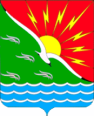 АДМИНИСТРАЦИЯМУНИЦИПАЛЬНОГО ОБРАЗОВАНИЯЭНЕРГЕТИКСКИЙ ПОССОВЕТ НОВООРСКОГО РАЙОНА ОРЕНБУРГСКОЙ ОБЛАСТИП О С Т А Н О В Л Е Н И Е31.01.2022                                             п. Энергетик                                          7-ПОб утверждении перечня объектов, в отношении которых в 2022 году планируется  заключение концессионного соглашенияВ соответствии с  Федеральным законом от 06.10.2003 № 131-ФЗ «Об общих принципах организации местного самоуправления в Российской Федерации», частью 3 статьи 4 Федерального закона от 21.07.2005 № 115-ФЗ «О концессионных соглашениях», Положением «О порядке управления и распоряжения муниципальным имуществом, находящимся в собственности муниципального образования Энергетикский поссовет Новоорского района Оренбургской области», утвержденного решением Совета депутатов муниципального образования Энергетикский поссовет Новоорского района Оренбургской области от 23.06.2020 № 338, руководствуясь Уставом муниципального образования Энергетикский поссовет Новоорского района Оренбургской области, П О С Т А Н О В Л Я Ю:1. Утвердить Перечень объектов, в отношении которых в 2022 году планируется заключение концессионных соглашений, согласно приложению.2. Обеспечить размещение перечня на официальном сайте Российской Федерации в информационно-телекоммуникационной сети "Интернет" для размещения информации о проведении торгов, определенном Правительством Российской Федерации, а также на официальном сайте администрации муниципального образования Энергетикский поссовет Новоорского района Оренбургской области в информационно-телекоммуникационной сети "Интернет".3. Постановление вступает в силу с момента его обнародования.4. Контроль за исполнением настоящего постановления оставляю за собой.Глава муниципального образования                                                А.И.ДубовПриложение  к постановлению Администрации муниципального образования Энергетикский поссоветНовоорского района Оренбургской областиот 31.01.2022 № 7-ППеречень объектов, в отношении которых планируется заключение концессионных соглашений в 2022 годуГлава муниципального образования                                                                                                          А.И. Дубов№ п/пНаименованиеАдресКадастровый (условный) номерПротяженность/метрРеквизиты право удостоверяющегодокумента1.ТеплосетиОренбургская область, Новоорский район, п. Энергетик56-56-19/006/2012-20918167 мСвидетельство о государственной регистрации права 56-АБ 631013 от 28 апреля 2012 года.2.Водопроводные сетиОренбургская область, Новоорский район, п. Энергетик56:18:0000000:765218634 мСвидетельство о государственной регистрации права от 10 июня 2016 года.3.Канализационные сетиОренбургская область, Новоорский район, п. Энергетик56:18:0000000:765622177 мСвидетельство о государственной регистрации права от 17 июня 2016 года.